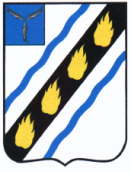 АДМИНИСТРАЦИЯСОВЕТСКОГО МУНИЦИПАЛЬНОГО РАЙОНАСАРАТОВСКОЙ ОБЛАСТИПОСТАНОВЛЕНИЕ    От 25.12.2017  № 733р.п. СтепноеО внесении изменений в постановление администрации Советского муниципального района от 23.11.2015 № 888В соответствии с Федеральным законом от 06.10.2003 № 131-ФЗ «Об общих принципах организации самоуправления в Российской Федерации», постановлением Правительства Российской Федерации от 17.12.2010 № 1050 «О федеральной целевой программе «Жилище» на 2015-2020 годы», постановлением Правительства Саратовской области от 20.11.2013 № 645-П «О государственной программе Саратовской области «Обеспечение населения доступным жильем и развитие жилищно – коммунальной инфраструктуры до 2020 года»:1. Внести в приложение к постановлению администрации Советского муниципального района Саратовской области от 23.11.2015 № 888 «Об утверждении муниципальной программы «Обеспечение жильем молодых семей на 2016-2020», (с изменениями от  11.07.2016 № 650, 30.12.2016 № 1062) следующие изменения:1) раздел паспорта «Объемы и источники финансирования» Программы изложить в новой редакции:2) первый абзац пункта 3 Программы изложить в новой редакции:«Общая потребность в затратах на реализацию Программы составит (прогнозно) 118 399,9 тыс. рублей, в том числе: - в 2016 году – 9 919, 8 тыс. рублей, из них средства областного бюджета – 953, 6 тыс. рублей (в том числе по сертификатам, выданным в 2015 году – 953, 8 тыс.  рублей), средства федерального бюджета – 519, 3 тыс. рублей (в том числе по сертификатам выданным в 2015 году – 519,  3 тыс. рублей), средства местного бюджета – 100, 8 тыс. рублей (в том числе по сертификатам выданным в 2015 году – 100, 8 тыс. рублей), внебюджетные средства – 8 346,0 тыс. рублей (прогнозно)»,- в 2017 году (прогнозно) – 8 400,1 тыс. рублей, из них средства областного бюджета – 1497, 3 тыс. рублей, средства федерального бюджета – 957,26 тыс. рублей, средства местного бюджета – 485, 5 тыс. рублей, внебюджетные средства – 5 460,0 тыс. рублей (прогнозно); - в 2018 году (прогнозно) – 34 680,0 тыс. рублей, из них средства областного бюджета – 7 976, 40 тыс. рублей, средства федерального бюджета – 3 468,0 тыс. рублей, средства местного бюджета – 693, 6 тыс. рублей, внебюджетные средства – 22 542, 0 тыс.  рублей (прогнозно); - в 2019 году (прогнозно) – 37 200,0  тыс. рублей, из них средства областного бюджета – 8 556,00 тыс. рублей, средства федерального бюджета – 3 720,00 тыс. рублей, средства местного бюджета – 744, 0 тыс. рублей, внебюджетные средства – 24 180, 00 тыс. рублей (прогнозно); - в 2020 году (прогнозно) -  28 200,0 тыс. рублей, из них средства областного бюджета – 6 486, 0 тыс. рублей, средства федерального бюджета – 2 820,0 тыс. рублей, средства местного бюджета – 564,0 тыс. рублей, внебюджетные средства – 18 330,0 тыс. рублей (прогнозно).»;3) в пункте 5 Программы таблицу Прогнозируемые источники финансирования приобретения жилья для молодых семей на 2016-2020 годы изложить в новой редакции:«Прогнозируемые источники финансирования приобретения жилья для молодых семей на 2016-2020 годы»».2. Настоящее постановление вступает в силу со дня официального опубликования  в установленном порядке.Глава Советского муниципального района                                                   	                       С.В. ПименовКасимова И.В.5-00-37Объемы и источники финансирования Программы- объем финансирования мероприятий на реализацию Программы  составляет (прогнозно): 118 399, 9 тыс. рублей, в том числе:в 2016 году – 9 919, 8 тыс. рублей (в том числе по сертификатам выданным в 2015 году 1 573, 8), в 2017 году – 8400,1 тыс. рублей, в 2018 году – 34 680,0 тыс. рублей, в 2019 году – 37 200,0 тыс. рублей, в 2020 году – 28 200,0 тыс. рублей;- объем финансирования уточняется ежегодно.Источники финансирования: федеральный бюджет, областной бюджет, местный бюджет, внебюджетные средства.Наименование мероприятийИсточники финансированияСрок исполнения Всего (тыс. руб.)Объем финансирования по год тыс. руб. (прогнозно)Объем финансирования по год тыс. руб. (прогнозно)Объем финансирования по год тыс. руб. (прогнозно)Объем финансирования по год тыс. руб. (прогнозно)Объем финансирования по год тыс. руб. (прогнозно)Ответственные за выполнениеНаименование мероприятийИсточники финансированияСрок исполнения Всего (тыс. руб.)20162017201820192020приобретение жилья на вторичном рынкесредства федерального бюджета2016-202011484,7519, 3(в т.ч. по сертификатам выданным в 2015 г. – 519, 3)957,33 468,03 720,02 820,0отдел промышленности, теплоэнергетического комплекса, капитального строительства и архитектуры администрации Советского муниципального районаприобретение жилья на вторичном рынкесредства областного бюджета2016-202025469,4953,7  (в т.ч. по сертификатам выданным в 2015 г – 953, 7)1497,37 976,48 556,06 486,0отдел промышленности, теплоэнергетического комплекса, капитального строительства и архитектуры администрации Советского муниципального районаприобретение жилья на вторичном рынкесредства местного бюджета 2016-20202 587,9100,8 (в т.ч. по сертификатам выданным в 2015 г – 100,8)485,5693,6744,0564,0отдел промышленности, теплоэнергетического комплекса, капитального строительства и архитектуры администрации Советского муниципального районаприобретение жилья на вторичном рынкевнебюджетные средства2016-202078858,08 346,05460,022 542,024 180,018 330,0отдел промышленности, теплоэнергетического комплекса, капитального строительства и архитектуры администрации Советского муниципального районаИтого:Итого:Итого:118 399, 99 919,88400,134 680,037 200,028 200,0